Genome sequences of two strains of Prototheca wickerhamii provide insight into the protothecosis evolutionJian Guo 1#, Jianbo Jian2#, Lili Wang1#, Lijuan Xiong3, Huiping Lin1, Ziyi Zhou1, Eva C. Sonnenschein 2*, Wenjuan Wu1*Supplementary materialsSupplementary section:  Plastid, mitochondrion and nuclear genomes assembliesThe clean Nanopore long reads were used to obtain two primary genome sequences with Canu and Necat, respectively. The assembled genomes were self-corrected and polished with Nanopore long reads and Illumina short reads. Finally, the assembled S1 genome size is 19,936,577 bp with Contig N50=1,648,552 and 84 contigs using the Canu-based pipeline. A total of 17,674,137 bp were assembled with Contig N50=1,639,047 and 21 contigs using Necat. Similar assembly results were generated for S931: the assembled genome size is respectively 19,980,883 bp (Contig N50=1,082,058 bp; 79 Contigs) with Canu and 17,651,439 bp (Contig N50=1,406,360 bp; 31 Contigs) with Necat (Table S3). The GC content of all the assembled genome is approximately 64 %, being slightly higher with Necat than Canu (Table S3). The mean length of the assembled genome in Necat is significantly longer than that of Canu revealing the better assembly in Necat. The assembled genome size in Canu is about 20 Mb, which is larger than the estimated genome size (18.65 Mb and 17.97 Mb) suggesting redundant assembly. The assembled genome sequences were further evaluated with BUSCO. The complete BUSCOs (C) of the genomes were 87.1% and 88.8% for S1 and S931, respectively. However, the complete and duplicated BUSCOs (D) are 7.6% in S1 and 8.2% in S931 for the Canu assembly (Table S4). The complete and duplicated BUSCOs (D) are 1.3 % in S1 and 2.4 % in S931 for the Necat assembly (Table S4). The significantly higher number of duplicated genes in Canu than in Necat means that it is true that there are redundant sequences in Canu-based assembly. Therefore, the Necat-based genome was used for downstream analyses. According to the previous reported mitochondrial (mtDNA) and plastid (ptDNA) genomes of the P. wickerhamii type strain ATCC 16529 (Bakula et al., 2021), the assembled genome sequences were blasted to identify the mtDNA and ptDNA in S1 and S931. In S1, only contig 19 (52,657) and contig 21 (47,502 bp) could be blasted with >1 kb with ATCC 16529 mtDNA (MN794237.1, 53.8 kb) and ATCC 16529 ptDNA (MN794236.1, 48 kb kb), respectively. A similar result was found for S931, with the contigs matching ATCC 16529 mtDNA and ptDNA being 57,870 bp and 47,464 bp in length (Figure 2). The number of CDSs, rRNAs, tRNAs in the mitochondrion and plastid genomes were similar across the three P. wickerhamii strains. The GC content of the mitochondrion genomes ranges from 25.63% to 25.81% and the GC content of the plastid genomes is about 28.2% (Table S5).Figure S1 The cultured phenotype of P. wickerhamii strain S1 and S931.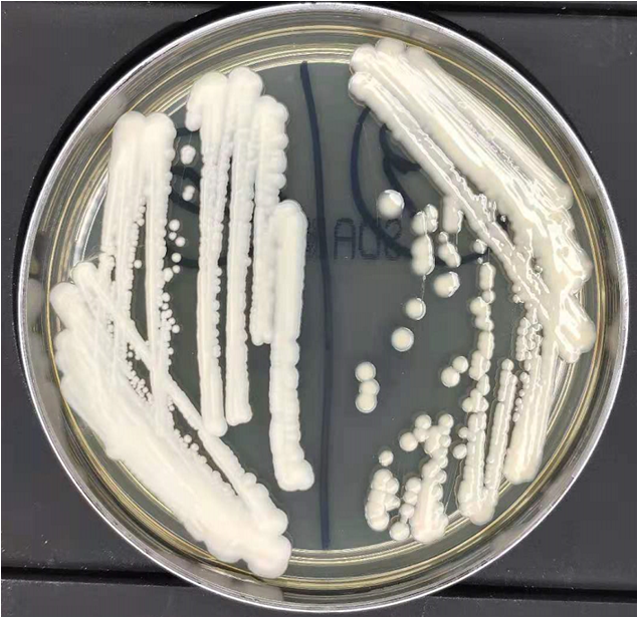 Left：Prototheca wickerhamii S931 (rough colony)；Right：Prototheca wickerhamii S1 (mucoid colony)Figure S2 Genome characteristics estimation of P. wickerhamii strain S1 using GenomeScope.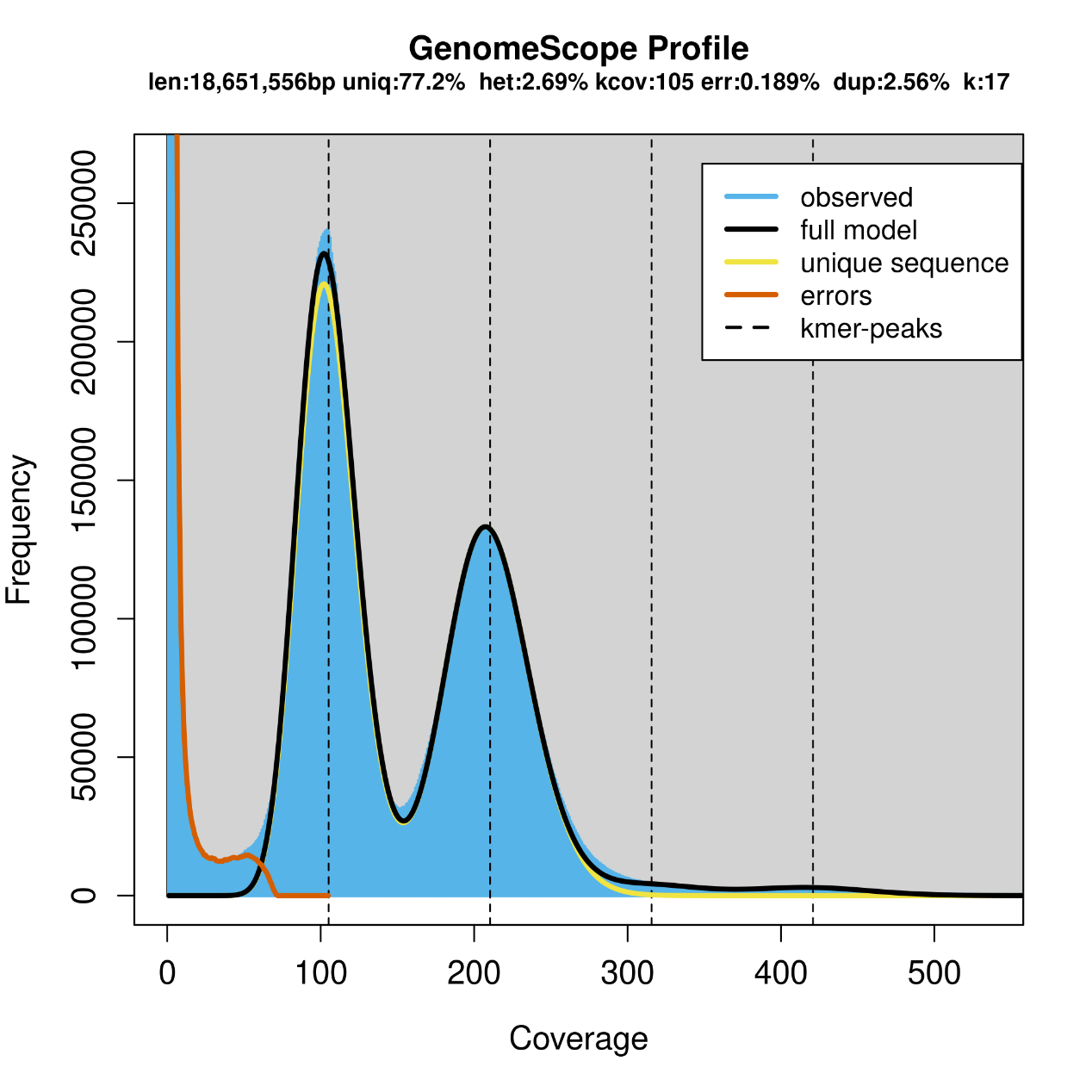 Figure S2 Genome characteristics estimation of P. wickerhamii strain S1 using GenomeScope. X axes is the coverage (X), y axes is the frequency of 17-mer.Note: het: heterozygosity; kcov: kmer mean peak; uniq: non-repetitive kmer; observed: the kmer actual distribution by jellyfish analysis; full model: theoretical kmer distribution; unique sequence: non-repetitive kmer; errors: wrong kmer, usually the lower kmer；kmer-peaks: the position of the kmer peak.Figure S3 Genome characteristics estimation of P. wickerhamii strain S931 using GenomeScope.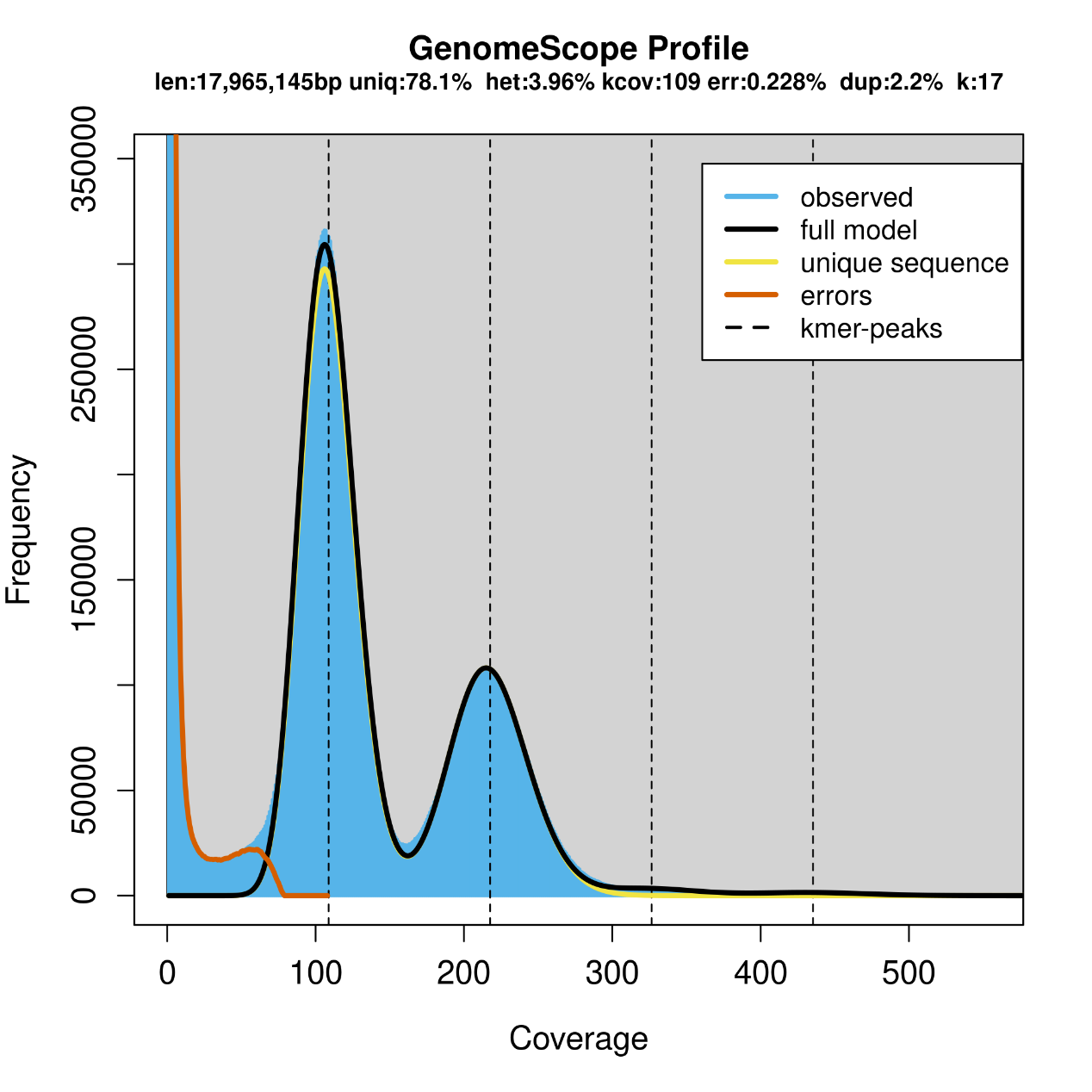 Figure S3 Genome characteristics estimation of P. wickerhamii strain S1 using GenomeScope. X axes is the coverage (X), y axes is the frequency of 17-mer.Note: het: heterozygosity; kcov: kmer mean peak; uniq: non-repetitive kmer; observed: the kmer actual distribution by jellyfish analysis; full model: theoretical kmer distribution; unique sequence: non-repetitive kmer; errors: wrong kmer, usually the lower kmer；kmer-peaks: the position of the kmer peak.Figure S4 Circular map of genomic features of mitochondria and plastid of P. wickerhamii genomes. 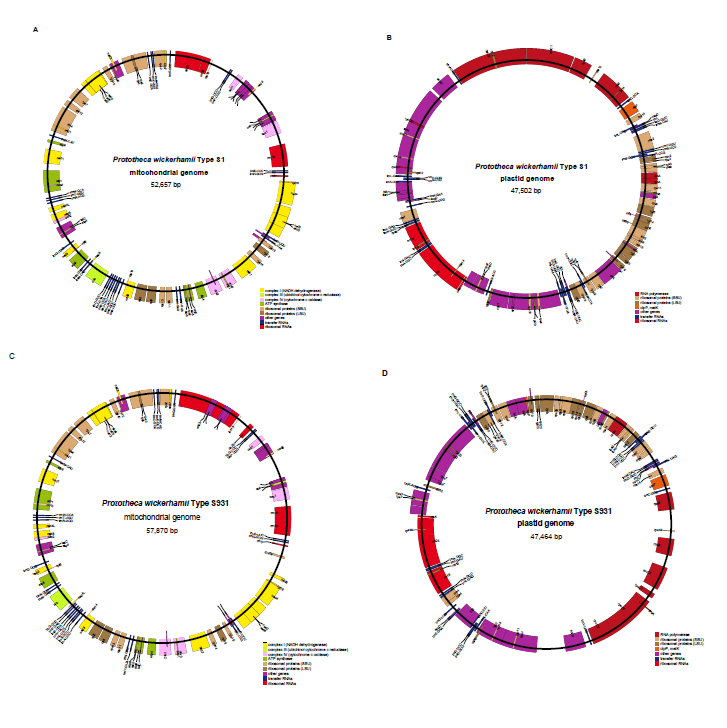 Figure S4 Circular map of genomic features of mitochondria and plastid of P. wickerhamii genomes. A: Strain S1 mitochondrial genome. B: Strain S1 plastid genome. C: Strain S931 mitochondrial genome. D: Strain S931 plastid genome. Figure S5 The Gene Ontology (GO)  enrichment annotation of P.wickerhamii strain S1 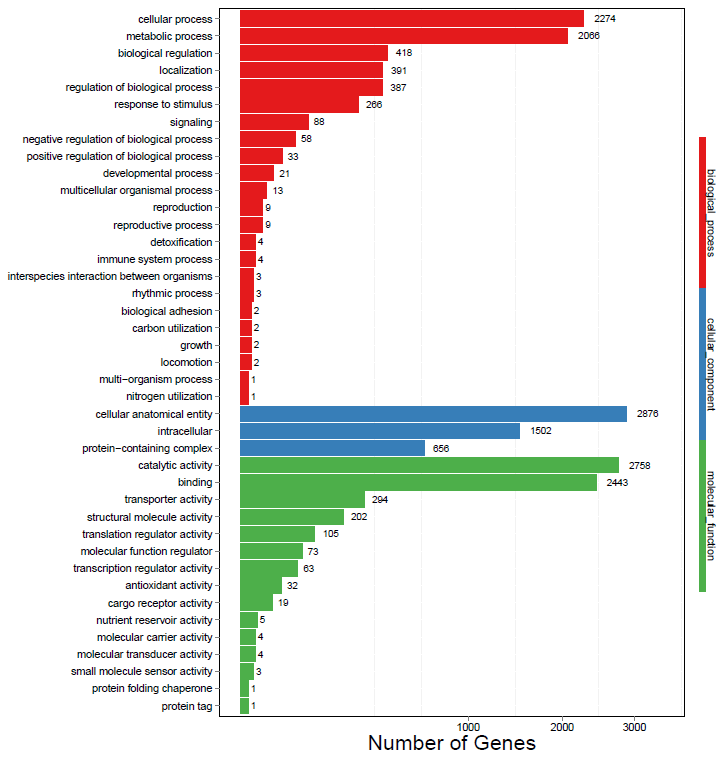 Figure S6 Kyoto Encyclopedia of Genes and Genomes (KEGG) enrichment annotation of P. wickerhamii strain S1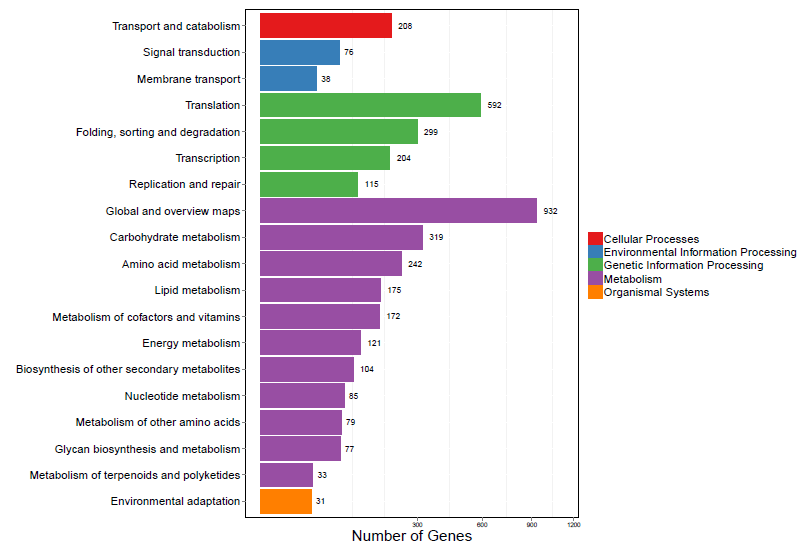 Figure S7 The Gene Ontology (GO)  enrichment annotation of P. wickerhamii strain S931 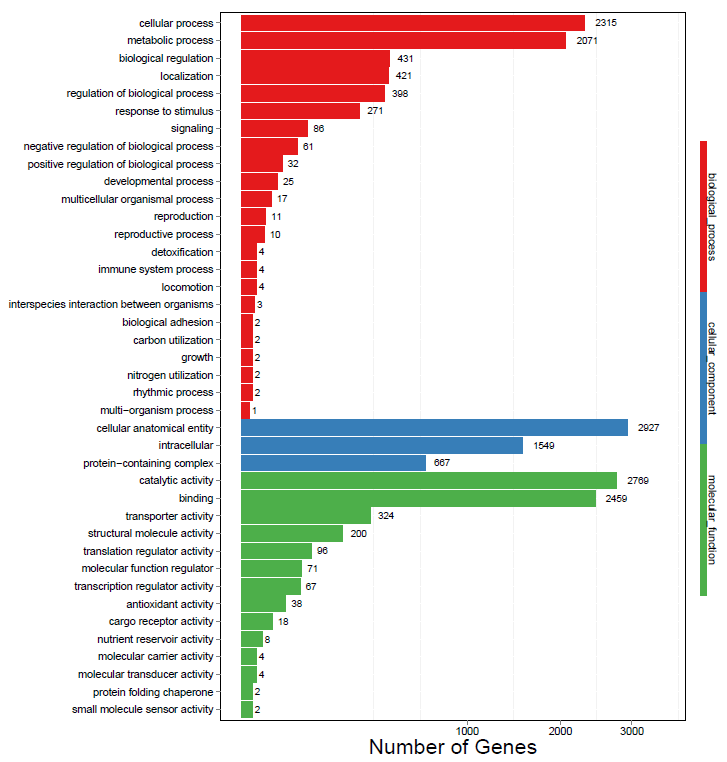 Figure S8 Kyoto Encyclopedia of Genes and Genomes (KEGG) enrichment annotation of P. wickerhamii strain S931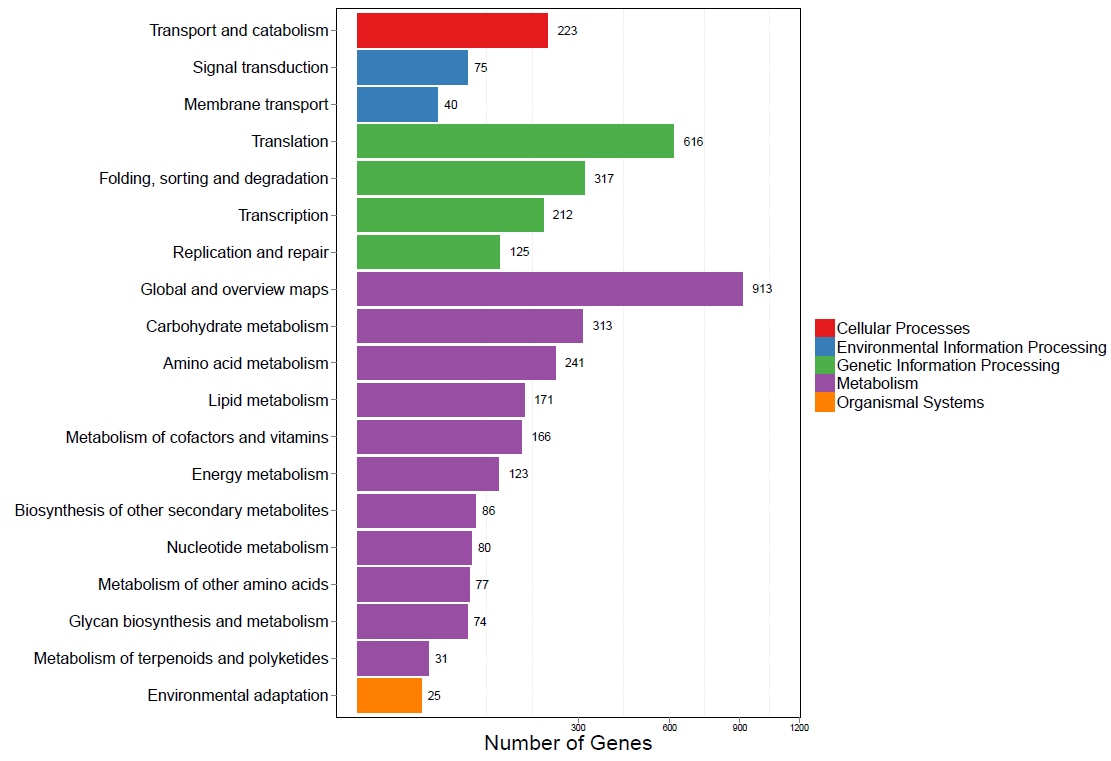 Figure S9  Genomic  comparison of the three P. wickerhamii strains S1, S931, and ATCC 16529. 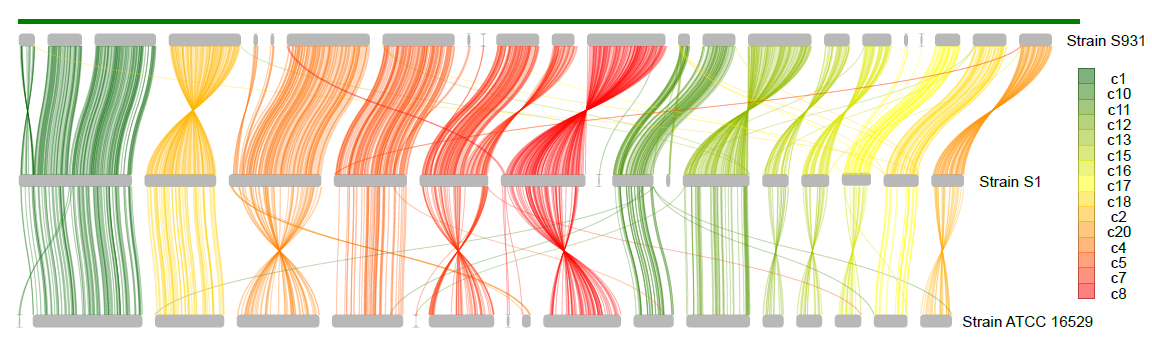 Figure S10  Differences in gene expression between P. wickerhamii strains S1 and S931. 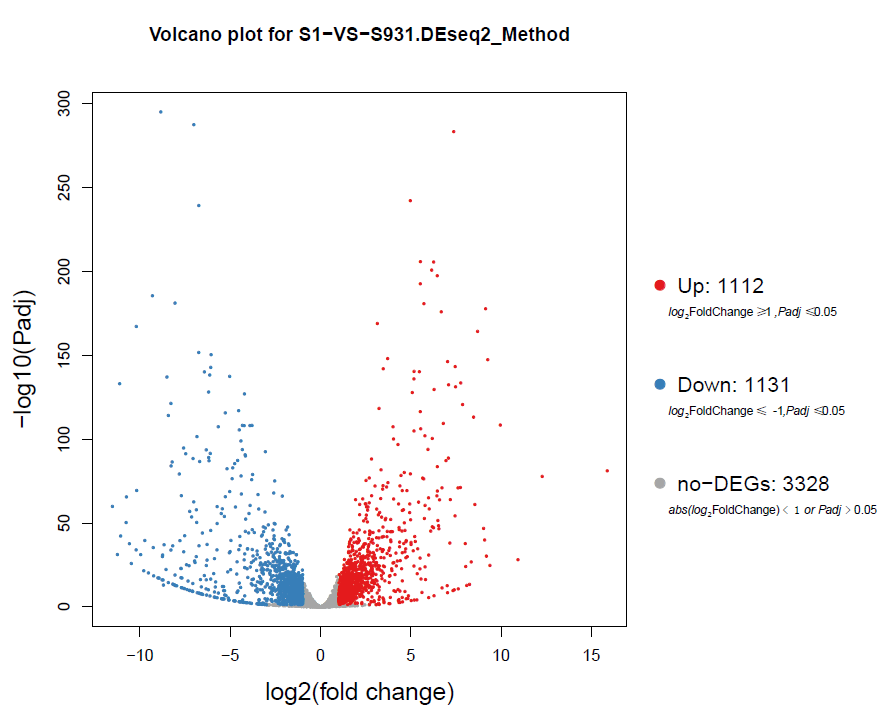 Table S1 Sequencing data statistics of two types of P. wickerhamii genomes with Illumina platform.Table S1 Sequencing data statistics of two types of P.wickerhamii genomes with Illumina platform.Table S2 Sequencing data statistics of two types of P. wickerhamii genomes with Nanopore platform.Table S2 Sequencing data statistics of two types of P.wickerhamii genomes with Nanopore platform.Table S3. The assembly statistics of P. wickerhamii genomes. Table S3. The assembly statistics of P.wickerhamii genomes. Note: the assembled genomes contained the nuclear genomes, mitochondrion and plastid genomes. Table S4. BUSCO evaluation of P. wickerhamii genome assembly.Table S4 BUSCO evaluation of P.wickerhamii genome assemblyTable S5 General features of the mitochondrion and plastid genomes of P. wickerhamii Table S6 The statistics of Prototheca wickerhamii strain S1 assembled nuclear genome.Table S7. The statistics of Prototheca wickerhamii strain S931 assembled nuclear genome.Table S7. The statistics of Prototheca wickerhamii strain S931 assembled nuclear genome. Table S8 Repeat content in the assembled nuclear genomes.Table S8 Repeat content in the assembled nuclear genomes.Note: Repbase TEs: the result of RepeatMasker based on Repbase; TE proteins: the result of RepeatProteinMask based on Repbase; De novo: Result of RepeatMasker by using library predicted through De novo; Total: combine the results of Repbase TEs, TE proteins and De novo with removing the over-lap. Table S9 BUSCO analysis result for different P. wickerhamii including the genome and gene evaluation. Table S9 BUSCO analysis result for P. wickerhamii including the genome and gene evaluation.Table S10 Gene function annotationTable S10 Gene function annotation in P. wickerhamii strain S1 and S931.Table S11 Gene family statisticsTable S11. Statistics of gene families in different speciesTable S12 KEGG pathway enrichment annotation in expansion of P.wickerhamii speciesTable S12. KEGG pathway enrichment annotation in expansion of P.wickerhamii speciesTable S13 The SNP information in P.wickerhamii genomes.Table S13. The SNP information in P. wickerhamii genomes.SampleClean ReadsClean Data (bp)Q20 (%)Q30 (%)GC (%)S130,294,6384,538,051,12298.1695.0258.30 S93130,400,3884,551,834,05098.0994.9258.99 SampleTotal reads Total bases (bp)Average length (bp)Max length (bp)S1 raw data1,328,6254,945,169,5713,722 153,066 S1 clean data551,9894,545,371,0488,235 153,066 S931 raw data681,0884,984,644,0567,319 149,724 S931 clean data542,6304,902,398,0799,035 149,724 S1S1S931S931CanuNecatCanuNecatAssembled genome size (bp)19,936,57717,674,13719,980,88317,651,439Contig Number84217931Contig N50 1,648,5521,639,0471,082,0581,406,360Max length 2,551,5602,552,0452,083,1891,845,983Mean length237,340841,625252,922569,401GC%63.54%64.00%63.73%64.04%TypeS1_NecatS1_NecatS1_CanuS1_CanuS931_NecatS931_NecatS931_CanuS931_CanuTypeNumberPercentage (%)NumberPercentage (%)NumberPercentage (%)NumberPercentage (%)Complete BUSCOs (C)134888.8134788.7133687.1133687.9Complete and single-copy BUSCOs (S)132987.5123281.1121184.7121179.7Complete and duplicated BUSCOs (D)191.31157.61252.41258.2Fragmented BUSCOs (F)110.7100.7371.2140.9Missing BUSCOs (M)16010.516210.616911.716911.2Total BUSCO groups searched1519100151910015191001519100GenomeType strainSize (bp)CDSrRNAtRNAGC %MitochondrionS93157,8704252625.66 MitochondrionS152,6574142625.63 MitochondrionATCC 1652953,8223832725.81 PlastidS93147,4643632928.26 PlastidS147,5023632928.22 PlastidATCC 1652947,9973533028.20 S1LengthGC GC content (%)Contig12,552,045 1,648,168 64.58%Contig42,086,090 1,348,001 64.62%Contig81,901,190 1,230,371 64.72%Contig51,660,611 1,075,347 64.76%Contig21,639,047 1,044,207 63.71%Contig71,560,028 998,295 63.99%Contig131,491,610 957,776 64.21%Contig11928,735 589,869 63.51%Contig18793,799 504,738 63.59%Contig20744,247 476,778 64.06%Contig17659,570 426,089 64.60%Contig16648,131 410,554 63.34%Contig15601,769 381,193 63.35%Contig12110,109 66,155 60.08%Contig662,121 44,436 71.53%Contig1459,188 33,109 55.94%Contig343,908 28,574 65.08%Contig1030,119 19,390 64.38%Contig91,661 1,203 72.43%Total17,573,978 64.21%S931LengthGC GC content (%)Contig41,845,983 1,198,075 64.90%Contig21,774,155 1,153,826 65.04%Contig131,614,017 1,044,597 64.72%Contig11,611,696 1,031,548 64.00%Contig51,423,260 921,827 64.77%Contig241,406,360 909,518 64.67%Contig171,013,720 650,845 64.20%Contig23849,189 553,389 65.17%Contig25785,291 501,028 63.80%Contig26767,406 492,227 64.14%Contig21737,940 475,517 64.44%Contig30693,932 437,042 62.98%Contig8621,843 394,370 63.42%Contig16600,272 395,626 65.91%Contig19569,196 365,004 64.13%Contig20360,942 230,944 63.98%Contig22266,955 165,438 61.97%Contig3138,771 91,063 65.62%Contig15109,235 69,332 63.47%Contig3178,238 51,109 65.33%Contig976,185 49,359 64.79%Contig661,514 36,597 59.49%Contig1223,214 15,006 64.64%Contig1813,174 8,937 67.84%Contig145,433 3,095 56.97%Contig75,268 3,423 64.98%Total17,453,189 64.45%TypeS1S1S931S931TypeRepeat Size% of genomeRepeat Size% of genomeTrf432,804 2.46 331,641 1.90 Repeatmasker96,782 0.55 74,804 0.43 Proteinmask70,688 0.40 57,776 0.33 De novo2,016 0.01 4,215 0.02 Total546,360 3.11 434,225 2.49 P. wickerhamiiTypeComplete BUSCOs (C)Complete and single-copy BUSCOs (S)Complete and duplicated BUSCOs (D)Fragmented BUSCOs (F)Missing BUSCOs (M)Total BUSCO groups searchedStrain S1Genome BUSCO (number)1314129717251801519Strain S1Genome BUSCO (percentage %)86.585.41.11.611.9100Strain S1Gene BUSCO  (number)1343132518181711519Strain S1 Gene BUSCO (percentage %)88.487.21.20.311.3100Strain S931Genome BUSCO (number)1289125831292011519Strain S931Genome BUSCO (percentage %)8.88.821.913.3100Strain S931Gene BUSCO  (number)1319127742141861519Strain S931 Gene BUSCO (percentage %)86.984.12.80.912.2100Strain ATCC 16529Genome BUSCO (number)126012555442151519Strain ATCC 16529Genome BUSCO (percentage %)82.982.60.32.914.2100Strain ATCC 16529Gene BUSCO  (number)1211119912542541519Strain ATCC 16529 Gene BUSCO (percentage %)79.778.90.83.616.7100P. wickerhamiiValuesTotalNrSwissprotKEGGKOG TrEMBLGOInterproOverallStrain S1Number5,6945,5084,0935,0503,8565,2594,5664,7565,512Strain S1Percentage100%96.73%71.88%88.69%70.72%92.36%80.19%83.53%96.80%Strain S931Number5,7045,5484,1085,0673,8815,3074,6224,3135,554Strain S931Percentage100%97.27%72.02%88.83%68.04%93.04%81.03%75.61%97.37%SpeciesGenes numberGenes in familiesUnclustered genesFamily numberUnique familiesAverage genes per familyP. stagnorum4,050 3,931 119 3,662 2 1.07P. cutis5,038 4,915 123 4,596 2 1.07M. conductrix10,041 9,018 1,023 6,875 226 1.31C. subellipsoidae9,815 7,781 2,034 6,253 223 1.24C. variabilis9,723 8,344 1,379 7,003 116 1.19A. protothecoides5,710 5,245 465 4,916 18 1.07C. reinhardtii19,528 14,984 4,544 8,012 1,348 1.87M. commoda9,954 7,713 2,241 6,882 108 1.12O. tauri7,709 6,522 1,187 6,017 64 1.08P. coloniale7,133 5,891 1,242 5,351 50 1.1P.wickerhamii strain ATCC 165296,079 5,798 281 5,361 3 1.08P.wickerhamii strain S15,694 5,441 253 5,151 8 1.06P.wickerhamii strain S9315,704 5,493 211 5,113 5 1.07GenesPathway_level1Pathway_level2PathwayPathwayIDMaker00001096Environmental Information ProcessingMembrane transportABC transportersko02010Maker00000018MetabolismAmino acid metabolismAlanine, aspartate and glutamate metabolismko00250Maker00001552MetabolismCarbohydrate metabolismAmino sugar and nucleotide sugar metabolismko00520Maker00001068Genetic Information ProcessingTranslationAminoacyl-tRNA biosynthesisko00970Maker00004812Genetic Information ProcessingTranslationAminoacyl-tRNA biosynthesisko00970Maker00002802MetabolismAmino acid metabolismArginine biosynthesisko00220Maker00001552MetabolismCarbohydrate metabolismAscorbate and aldarate metabolismko00053Maker00003246Genetic Information ProcessingTranscriptionBasal transcription factorsko03022Maker00003958Genetic Information ProcessingReplication and repairBase excision repairko03410Maker00000383MetabolismGlobal and overview mapsBiosynthesis of amino acidsko01230Maker00002537MetabolismGlobal and overview mapsBiosynthesis of amino acidsko01230Maker00002802MetabolismGlobal and overview mapsBiosynthesis of amino acidsko01230Maker00005452MetabolismGlobal and overview mapsBiosynthesis of amino acidsko01230Maker00000244MetabolismGlobal and overview mapsBiosynthesis of secondary metabolitesko01110Maker00000383MetabolismGlobal and overview mapsBiosynthesis of secondary metabolitesko01110Maker00001354MetabolismGlobal and overview mapsBiosynthesis of secondary metabolitesko01110Maker00002180MetabolismGlobal and overview mapsBiosynthesis of secondary metabolitesko01110Maker00002537MetabolismGlobal and overview mapsBiosynthesis of secondary metabolitesko01110Maker00002779MetabolismGlobal and overview mapsBiosynthesis of secondary metabolitesko01110Maker00002802MetabolismGlobal and overview mapsBiosynthesis of secondary metabolitesko01110Maker00003996MetabolismGlobal and overview mapsBiosynthesis of secondary metabolitesko01110Maker00004816MetabolismGlobal and overview mapsBiosynthesis of secondary metabolitesko01110Maker00005396MetabolismGlobal and overview mapsBiosynthesis of secondary metabolitesko01110Maker00005452MetabolismGlobal and overview mapsBiosynthesis of secondary metabolitesko01110Maker00005396MetabolismEnergy metabolismCarbon fixation in photosynthetic organismsko00710Maker00002180MetabolismGlobal and overview mapsCarbon metabolismko01200Maker00002779MetabolismGlobal and overview mapsCarbon metabolismko01200Maker00005396MetabolismGlobal and overview mapsCarbon metabolismko01200Maker00005396MetabolismCarbohydrate metabolismCitrate cycle (TCA cycle)ko00020Maker00000244MetabolismAmino acid metabolismCysteine and methionine metabolismko00270Maker00002537MetabolismAmino acid metabolismCysteine and methionine metabolismko00270Maker00005396MetabolismAmino acid metabolismCysteine and methionine metabolismko00270Maker00005452MetabolismAmino acid metabolismCysteine and methionine metabolismko00270Maker00004462Genetic Information ProcessingReplication and repairDNA replicationko03030Maker00003454Cellular ProcessesTransport and catabolismEndocytosisko04144Maker00004027Cellular ProcessesTransport and catabolismEndocytosisko04144Maker00003689MetabolismMetabolism of cofactors and vitaminsFolate biosynthesisko00790Maker00004921MetabolismMetabolism of cofactors and vitaminsFolate biosynthesisko00790Maker00004298MetabolismCarbohydrate metabolismFructose and mannose metabolismko00051Maker00002552MetabolismMetabolism of other amino acidsGlutathione metabolismko00480Maker00004312MetabolismMetabolism of other amino acidsGlutathione metabolismko00480Maker00002779MetabolismAmino acid metabolismGlycine, serine and threonine metabolismko00260Maker00003343MetabolismAmino acid metabolismGlycine, serine and threonine metabolismko00260Maker00005452MetabolismAmino acid metabolismGlycine, serine and threonine metabolismko00260Maker00002180MetabolismCarbohydrate metabolismGlycolysis / Gluconeogenesisko00010Maker00002180MetabolismCarbohydrate metabolismGlyoxylate and dicarboxylate metabolismko00630Maker00002779MetabolismCarbohydrate metabolismGlyoxylate and dicarboxylate metabolismko00630Maker00005396MetabolismCarbohydrate metabolismGlyoxylate and dicarboxylate metabolismko00630Maker00002537MetabolismBiosynthesis of other secondary metabolitesIsoquinoline alkaloid biosynthesisko00950Maker00005452MetabolismAmino acid metabolismLysine biosynthesisko00300Maker00003565Environmental Information ProcessingSignal transductionMAPK signaling pathway - plantko04016Maker00000244MetabolismGlobal and overview mapsMetabolic pathwaysko01100Maker00000383MetabolismGlobal and overview mapsMetabolic pathwaysko01100Maker00000604MetabolismGlobal and overview mapsMetabolic pathwaysko01100Maker00001332MetabolismGlobal and overview mapsMetabolic pathwaysko01100Maker00001552MetabolismGlobal and overview mapsMetabolic pathwaysko01100Maker00002091MetabolismGlobal and overview mapsMetabolic pathwaysko01100Maker00002180MetabolismGlobal and overview mapsMetabolic pathwaysko01100Maker00002537MetabolismGlobal and overview mapsMetabolic pathwaysko01100Maker00002779MetabolismGlobal and overview mapsMetabolic pathwaysko01100Maker00002802MetabolismGlobal and overview mapsMetabolic pathwaysko01100Maker00003343MetabolismGlobal and overview mapsMetabolic pathwaysko01100Maker00003689MetabolismGlobal and overview mapsMetabolic pathwaysko01100Maker00003996MetabolismGlobal and overview mapsMetabolic pathwaysko01100Maker00004171MetabolismGlobal and overview mapsMetabolic pathwaysko01100Maker00004426MetabolismGlobal and overview mapsMetabolic pathwaysko01100Maker00004816MetabolismGlobal and overview mapsMetabolic pathwaysko01100Maker00004921MetabolismGlobal and overview mapsMetabolic pathwaysko01100Maker00005396MetabolismGlobal and overview mapsMetabolic pathwaysko01100Maker00005452MetabolismGlobal and overview mapsMetabolic pathwaysko01100Maker00004462Genetic Information ProcessingReplication and repairMismatch repairko03430Maker00005452MetabolismBiosynthesis of other secondary metabolitesMonobactam biosynthesisko00261Maker00000476Genetic Information ProcessingTranslationmRNA surveillance pathwayko03015Maker00000769Genetic Information ProcessingTranslationmRNA surveillance pathwayko03015Maker00000960Genetic Information ProcessingTranslationmRNA surveillance pathwayko03015Maker00004645Genetic Information ProcessingTranslationmRNA surveillance pathwayko03015Maker00004662Genetic Information ProcessingTranslationmRNA surveillance pathwayko03015Maker00004816Genetic Information ProcessingTranslationmRNA surveillance pathwayko03015Maker00003246Genetic Information ProcessingReplication and repairNucleotide excision repairko03420Maker00004418Genetic Information ProcessingReplication and repairNucleotide excision repairko03420Maker00004462Genetic Information ProcessingReplication and repairNucleotide excision repairko03420Maker00003689MetabolismMetabolism of cofactors and vitaminsOne carbon pool by folateko00670Maker00002091MetabolismEnergy metabolismOxidative phosphorylationko00190Maker00004171MetabolismEnergy metabolismOxidative phosphorylationko00190Maker00001552MetabolismCarbohydrate metabolismPentose and glucuronate interconversionsko00040Maker00001450Cellular ProcessesTransport and catabolismPeroxisomeko04146Maker00001815Cellular ProcessesTransport and catabolismPhagosomeko04145Maker00004171Cellular ProcessesTransport and catabolismPhagosomeko04145Maker00002537MetabolismAmino acid metabolismPhenylalanine metabolismko00360Maker00000383MetabolismAmino acid metabolismPhenylalanine, tyrosine and tryptophan biosynthesisko00400Maker00002537MetabolismAmino acid metabolismPhenylalanine, tyrosine and tryptophan biosynthesisko00400Maker00004816MetabolismBiosynthesis of other secondary metabolitesPhenylpropanoid biosynthesisko00940Maker00004738Genetic Information ProcessingFolding, sorting and degradationProtein exportko03060Maker00001815Genetic Information ProcessingFolding, sorting and degradationProtein processing in endoplasmic reticulumko04141Maker00002858Genetic Information ProcessingFolding, sorting and degradationProtein processing in endoplasmic reticulumko04141Maker00004738Genetic Information ProcessingFolding, sorting and degradationProtein processing in endoplasmic reticulumko04141Maker00000604MetabolismNucleotide metabolismPurine metabolismko00230Maker00000635MetabolismNucleotide metabolismPyrimidine metabolismko00240Maker00001332MetabolismNucleotide metabolismPyrimidine metabolismko00240Maker00003689MetabolismNucleotide metabolismPyrimidine metabolismko00240Maker00000029MetabolismCarbohydrate metabolismPyruvate metabolismko00620Maker00002180MetabolismCarbohydrate metabolismPyruvate metabolismko00620Maker00005396MetabolismCarbohydrate metabolismPyruvate metabolismko00620Maker00002693Genetic Information ProcessingTranslationRibosomeko03010Maker00003577Genetic Information ProcessingTranslationRibosomeko03010Maker00003927Genetic Information ProcessingTranslationRibosomeko03010Maker00003955Genetic Information ProcessingTranslationRibosomeko03010Maker00004552Genetic Information ProcessingTranslationRibosomeko03010Maker00004733Genetic Information ProcessingTranslationRibosomeko03010Maker00000265Genetic Information ProcessingTranslationRibosome biogenesis in eukaryotesko03008Maker00003482Genetic Information ProcessingTranslationRibosome biogenesis in eukaryotesko03008Maker00005333Genetic Information ProcessingTranslationRibosome biogenesis in eukaryotesko03008Maker00000767Genetic Information ProcessingFolding, sorting and degradationRNA degradationko03018Maker00000769Genetic Information ProcessingTranslationRNA transportko03013Maker00000960Genetic Information ProcessingTranslationRNA transportko03013Maker00001065Genetic Information ProcessingTranslationRNA transportko03013Maker00002769Genetic Information ProcessingTranslationRNA transportko03013Maker00002924Genetic Information ProcessingTranslationRNA transportko03013Maker00004645Genetic Information ProcessingTranslationRNA transportko03013Maker00004662Genetic Information ProcessingTranslationRNA transportko03013Maker00004816Genetic Information ProcessingTranslationRNA transportko03013Maker00000540Genetic Information ProcessingTranscriptionSpliceosomeko03040Maker00004914Genetic Information ProcessingTranscriptionSpliceosomeko03040Maker00003996MetabolismCarbohydrate metabolismStarch and sucrose metabolismko00500Maker00001354MetabolismLipid metabolismSteroid biosynthesisko00100Maker00002537MetabolismBiosynthesis of other secondary metabolitesTropane, piperidine and pyridine alkaloid biosynthesisko00960Maker00002537MetabolismAmino acid metabolismTryptophan metabolismko00380Maker00002537MetabolismAmino acid metabolismTyrosine metabolismko00350Maker00004426MetabolismAmino acid metabolismTyrosine metabolismko00350Maker00002537MetabolismMetabolism of cofactors and vitaminsUbiquinone and other terpenoid-quinone biosynthesisko00130Maker00000634Genetic Information ProcessingFolding, sorting and degradationUbiquitin mediated proteolysisko04120Maker00003970Genetic Information ProcessingFolding, sorting and degradationUbiquitin mediated proteolysisko04120Maker00004418Genetic Information ProcessingFolding, sorting and degradationUbiquitin mediated proteolysisko04120SNP typeS1 vs S931S1 vs S931S1 vs  ATCC 16529S1 vs  ATCC 16529ATCC 16529 vs S931ATCC 16529 vs S931SNP typeNumberPercentNumberPercentNumberPercentA<->G28,022 29.74%66,385 30.82%98,667 29.25%C<->T28,394 30.13%66,959 31.09%98,977 29.35%Transitions56,416 59.87%133,344 61.91%197,644 58.60%A<->C9,453 10.03%20,441 9.49%34,677 10.28%A<->T6,611 7.02%12,506 5.81%24,561 7.28%C<->G12,527 13.29%29,031 13.48%46,190 13.69%G<->T9,229 9.79%20,066 9.32%34,210 10.14%Transversions37,820 40.13%82,044 38.09%139,638 41.40%Transition/Transversion1.492 1.625 1.415 Total94,236 215,388 337,282 